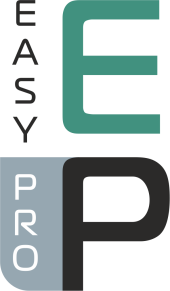 ОТВЕРДИТЕЛЬ ДЛЯ ЛАКА 2K HS
HARDENER FOR 2K HS CLEAR COATАрт.№: 4013505ОПИСАНИЕ И ПРИМЕНЕНИЕХРАНЕНИЕ И УПАКОВКА


МЕРЫ ПРЕДОСТОРОЖНОСТИ

СОСТАВCпособствует быстрому высыханию лака. Предназначен для смешивания с бесцветным лаком в пропорции 1 к 2 соответственно. ТОЛЬКО ДЛЯ ПРОФЕССИОНАЛЬНОГО ИСПОЛЬЗОВАНИЯ.
Хранить при температуре от +5 °С до +30 °С, не подвергать замораживанию и воздействию прямых солнечных лучей. 
Годен в течение 1 года.
БЕРЕЧЬ ОТ ОГНЯ. H226: Воспламеняющаяся жидкость. Пары образуют с воздухом взрывоопасные смеси. H373: Может поражать органы дыхания в результате многократного или продолжительного воздействия. H319: При попадании в глаза вызывает выраженное раздражение. H335: Может вызывать раздражение дыхательных путей. P210: Беречь от источников воспламенения/нагревания/искр/открытого огня. – Не курить. P260: Не вдыхать газ/пары/пыль/аэрозоли. P304+P340+P312: ПРИ ВДЫХАНИИ: Свежий воздух, покой. Обратиться за медицинской помощью. P403: Хранить в хорошо вентилируемом месте. P501: Утилизировать содержимое/емкость на утвержденных станциях утилизации отходов. Более полная информация по безопасному обращению химической продукции находится в паспорте безопасности. HDI олигомеры, изоцианурат, н-бутил-ацетат, ксилол (смесь изомеров), сольвент-нафта (нефть), легкий ароматический, этилбензол.